هو الله - ای خیرخواه بریطانیا نامه شما رسید و مقاصد خيريّه شما معلوم گردید.حضرت عبدالبهاءاصلی فارسی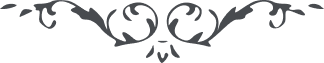 ۱۰۱
هو الله ای خیرخواه بریطانیا نامه شما رسید و مقاصد خيريّه شما معلوم گردید. اتّحاد و اتّفاق  سبب حیاتست و اختلاف سبب ممات. کافّه کائنات که ملاحظه میفرمائید از ائتلاف جواهرفرديّه بوجود آمدند و چون اختلاف حاصل گردد و ائتلاف انحلال یابد معدوم شود. البتّه اتّحاد جزایر بریطانیا سبب ترقی و حصول سعادت کلّيّه  گردد اما من میخواهم که تو همّت را بلند نمائی و مقصد را ارجمند کنی. ائتلاف و و اتّحاد نوع بشر خواهی و اتّفاق جمیع ملل و دول جوئی. روی زمین را مانند جزایر بریطانیا دانی و کره ارض را یک وطن شمری. خیر‌خواه کلّ باشی و اتّحاد و اتّفاق از برای کلّ جوئی. ستاره قطب شمالی جهت شمال را نور بخشد و ستاره قطب جنوبی جهت جنوب را روشن نماید، ولی تو مانند کوکب خطّ استواء یعنی آفتاب کوکب درخشنده جمیع جهات باش و بجنوب و شمال و شرق و غرب جمیعا نور بخش و سبب روشنائی عالم انسانی شو. حضرت بهاءالله میفرماید لیس الفخر لمن يحبّ الوطن، بل الفخر لمن يحبّ  العالم. خداوند عالمیان یک زمین خلق فرموده و کل را بیکدیگر ارتباط داده و یکخانه بنا فرموده و کلّ  را در آن منزل داده ولی نفوس بشر ملل عالم مانند کلاب این میدانرا تقسیم وهمی نموده‌اند و هر یکی دیگریرا تجاوز از آن تقسیم مساعده ننماید و بمنازعه برخیزد. و حال آنکه میدان میدان واحد است نه تقسیمی و نه توزیعی امیدوارم که تو از کسانی باشی که بعالم انسانی خدمت کنی و در فکر آبادی کره ارض باشی. تا شرق دست در آغوش غرب نماید و جنوب و شمال بمعانقه و مصافحه پردازد وبکلّی نزاع و جدال از میان بر خیزد. و علیک التحيّة و الثناء (ع ع) 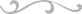 